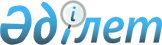 "Қазақстан Республикасының кейбір заңнамалық актілеріне қорғаныс және әскери қызмет мәселелері бойынша өзгерістер мен толықтырулар енгізу туралы" 2017 жылғы 13 маусымдағы Қазақстан Республикасының Заңын іске асыру жөніндегі шаралар туралыҚазақстан Республикасы Премьер-Министрінің 2017 жылғы 12 шілдедегі № 90-ө өкімі.
      1. Қоса беріліп отырған "Қазақстан Республикасының кейбір заңнамалық актілеріне қорғаныс және әскери қызмет мәселелері бойынша өзгерістер мен толықтырулар енгізу туралы" 2017 жылғы 13 маусымдағы Қазақстан Республикасының Заңын іске асыру мақсатында қабылдануы қажет құқықтық актілердің тізбесі (бұдан әрі - тізбе) бекітілсін.
      2. Қазақстан Республикасының мемлекеттік органдары:
      1) тізбеге сәйкес,құқықтық актілердің жобаларын. әзірлесін және белгіленген тәртіппен Қазақстан Республикасының Үкіметіне бекітуге енгізсін;
      2) тізбеге сәйкес тиісті құқықтық актілерді қабылдасын және қабылданған шаралар туралы Қазақстан Республикасының Үкіметіне хабардар етсін. "Қазақстан Республикасының кейбір заңнамалық актілеріне қорғаныс және әскери қызмет мәселелері бойынша өзгерістер мен толықтырулар енгізу туралы" 2017 жылғы 13 маусымдағы Қазақстан Республикасының Заңын іске асыру мақсатында қабылдануы қажет Қазақстан Республикасы құқықтық актілерінің тізбесі
      Ескерту. Тізбеге өзгеріс енгізілді – ҚР Премьер-Министрінің 24.05.2019 № 91-ө өкімімен.
      Ескертпе: аббревиатуралардың толық жазылуы:
      БҒМ - Қазақстан Республикасының Білім және ғылым министрлігі
      ДСМ - Қазақстан Республикасының Денсаулық сақтау министрлігі
      ИДМ - Қазақстан Республикасының Инвестициялар және даму министрлігі
      ҚАӨМ - Қазақстан Республикасының Қорғаныс және аэроғарыш өнеркәсібі министрлігі
      Қаржымині - Қазақстан Республикасының Қаржы министрлігі
      Қорғанысмині - Қазақстан Республикасының Қорғаныс министрлігі
      ІІМ - Қазақстан Республикасының Ішкі істер министрлігі
      БП - Қазақстан Республикасының Бас прокуратурасы
      МКҚ - Қазақстан Республикасының Мемлекеттік күзет қызметі
      "Сырбар" СБҚ - Қазақстан Республикасының "Сырбар" Сыртқы барлау қызметі
      ҰҚК - Қазақстан Республикасының Ұлттық қауіпсіздік комитеті
					© 2012. Қазақстан Республикасы Әділет министрлігінің «Қазақстан Республикасының Заңнама және құқықтық ақпарат институты» ШЖҚ РМК
				
      Премьер-Министр

Б. Сағынтаев
Қазақстан Республикасы
Премьер-Министрінің
2017 жылғы 12 шілдедегі
№ 90-ө өкімімен
бекітілген
Р/с №
Құқықтық актінің атауы
Құқықтық актінің нысаны
Орындалуына жауапты мемлекеттік орган
Орындау мерзімі
Құқықтық актіні сапалы және уақтылы әзірлеу мен енгізуге жауапты тұлға
1
2
3
4
5
6
1
"Қазақстан Республикасының Қарулы Күштерінде, басқа да әскерлері мен әскери құралымдарында әскери қызмет өткеру қағидаларын бекіту туралы" Қазақстан Республикасы Президентінің 2006 жылғы 25 мамырдағы № 124 Жарлығына өзгерістер мен толықтырулар енгізу туралы
Қазақстан Республикасы Президентінің Жарлығы
Қорғанысмині
2017 жылғы тамыз
Т.С. Мұхтаров
2
Уәкілетті орган ведомствосының жалауы мен рәмізінің, ведомствоның аумақтық бөлімшелері мен білім беру ұйымдары жалауларының сипаттамасын бекіту туралы
Қазақстан Республикасы Президентінің Жарлығы
ІІМ
2017 жылғы тамыз
Ю.В. Ильин
3
Алып тасталды – ҚР Премьер-Министрінің 24.05.2019 № 91-ө өкімімен.
Алып тасталды – ҚР Премьер-Министрінің 24.05.2019 № 91-ө өкімімен.
Алып тасталды – ҚР Премьер-Министрінің 24.05.2019 № 91-ө өкімімен.
Алып тасталды – ҚР Премьер-Министрінің 24.05.2019 № 91-ө өкімімен.
Алып тасталды – ҚР Премьер-Министрінің 24.05.2019 № 91-ө өкімімен.
4
Каспий теңізінің қазақстандық секторында теңіз қызметін навигациялық-гидрографиялық қамтамасыз ету қағидаларын бекіту туралы
Қазақстан Республикасы Үкіметінің қаулысы
Қорғанысмині
2017 жылғы тамыз
М.Ж. Майкеев
5
Қорғаныстық тапсырысты орындау жөніндегі операторларды айқындау туралы
Қазақстан Республикасы Үкіметінің қаулысы
ҚАӨМ
2017 жылғы тамыз
А.Қ. Рамазанов
6
Отандық тауар өндірушілер мен жұмыстарды, көрсетілетін қызметтерді отандық берушілер тізіліміне енгізілген ұйымдар арасынан орындаушыларды таңдау қағидаларын бекіту туралы
Қазақстан Республикасы Үкіметінің қаулысы
ҚАӨМ
2017 жылғы тамыз
А.Қ. Рамазанов
7
Қазақстан Республикасы Үкіметінің кейбір шешімдеріне өзгерістер мен толықтырулар енгізу туралы
Қазақстан Республикасы Үкіметінің қаулысы
ҚАӨМ
2017 жылғы тамыз
А.Қ. Рамазанов
8
Қазақстан Республикасы Үкіметінің кейбір шешімдеріне өзгерістер мен толықтырулар енгізу туралы
Қазақстан Республикасы Үкіметінің қаулысы
Қорғанысмині
2017 жылғы тамыз
Т.С. Мұхтаров
9
Қазақстан Республикасы Қарулы Күштері тұрғын үй комиссияларының қызметі қағидаларын бекіту туралы
бұйрық
Қорғанысмині
2017 жылғы тамыз
Ә.Б. Сқақов
10
Жүзуге тыйым салынған және жүзуге уақытша қауіпті аудандарды белгілеу қағидаларын бекіту туралы
бұйрық
Қорғанысмині
2017 жылғы тамыз
М.Ж. Майкеев
11
Қазақстан Республикасы Қарулы Күштері Әскери-теңіз күштерінің гидрографиялық қамтамасыз ету қызметі туралы ережені бекіту туралы
бұйрық
Қорғанысмині
2017 жылғы тамыз
М.Ж. Майкеев
12
Әскери мақсаттағы тауарларға (өнімге), қосарланған мақсаттағы (қолданыстағы) тауарларға (өнімге), әскери мақсаттағы жұмыстар мен әскери мақсаттағы көрсетілетін қызметтерге арналған әскери стандарттарды әзірлеу, келісу, есепке алу, бекіту, сараптама жасау, өзгерту, күшін жою және қолданысқа енгізу қағидаларын бекіту туралы
бұйрық
Қорғанысмині
2017 жылғы тамыз
Т.Ж. Жанжүменов
13
Ғимараттарды, асханалардың, монша-кір жуу комбинаттарының үй-жайларын және олардағы әскери мүлікті мүліктік жалдауға (жалға алуға) өтеусіз уақытша беру қағидаларын бекіту туралы
бұйрық
Қорғанысмині
2017 жылғы тамыз
Ә.Б. Сқақов
14
Қорғаныстық зерттеулерді қаржыландыру қағидаларын бекіту туралы
бұйрық
Қорғанысмині
2017 жылғы тамыз
Т.С. Мүхтаров
15
Қазақстан Республикасының Қарулы Күштерін топогеодезиялық қамтамасыз ету қағидаларын бекіту туралы
бұйрық
Қорғанысмині
2017 жылғы тамыз
М.Ж. Майкеев
16
Қазақстан Республикасының Қарулы Күштерін навигациялық қамтамасыз ету қағидаларын бекіту туралы
бұйрық
Қорғанысмині
2017 жылғы тамыз
М.Ж. Майкеев
17
Қазақстан Республикасы Қарулы Күштерінің кадр саясаты тұжырымдамасын бекіту туралы
бұйрық
Қорғанысмині
2017 жылғы тамыз
Т.С. Мұхтаров
18
Қазақстан Республикасының Қарулы Күштерінде әскери тасымалдарды ұйымдастыру қағидаларын бекіту туралы
бұйрық
Қорғанысмині
2017 жылғы тамыз
Т.Ж. Жанжүменов
19
Қазақстан Республикасының Қарулы Күштерінде әскери тасымалдарды ресімдеу және оларға ақы төлеу қағидаларын бекіту туралы
бұйрық
Қорғанысмині
2017 жылғы тамыз
Т.Ж. Жанжүменов
20
Қазақстан Республикасы Қарулы Күштерінің, басқа да әскерлері мен әскери құралымдарының қарулануынан қару-жарақ пен әскери техниканы шығару қағидаларын бекіту туралы
бұйрық
Қорғанысмині
2017 жылғы тамыз
Т.Ж. Жанжүменов
21
Әскери атташе аппараты әскери қызметшілерінің қызметін және қызмет өткеру шарттарын ұйымдастыру қағидаларын бекіту туралы
бұйрық
Қорғанысмині
2017 жылғы тамыз
Т.С. Мұхтаров
22
Әскери бөлімдер мен ұйымдарға нақты және шартты атаулар беру және Қазақстан Республикасының Қарулы Күштерінде хат-хабар алмасу жүргізу кезінде оларды қолдану қағидаларын бекіту туралы
бұйрық
Қорғанысмині
2017 жылғы тамыз
М.Ж. Майкеев
23
Аумақтық әскерлер туралы ережені бекіту туралы
бұйрық
Қорғанысмині
2017 жылғы тамыз
М.Ж. Майкеев
24
Дербестендірілген белгілердің, омырауға тағатын белгілердің және өзге де әскери-геральдикалық белгілердің, әскери оқу орындарын бітіргені туралы, сыныпты мамандарға арналған белгілердің, әскери-қолданбалы, қызметтік-қолданбалы, техникалық және басқа да спорттық іс-шаралардың жүлдегерлеріне арналған наградалық медальдардың (белгілердің) сипаттамасын, сондай-ақ оларды беру және Қазақстан Республикасы Қарулы Күштері әскери қызметшілерінің тағып жүру тәртібін бекіту туралы
бұйрық
Қорғанысмині
2017 жылғы тамыз
Т.С. Мұхтаров
25
Қазақстан Республикасының Қарулы Күштерінде экологиялық қауіпсіздікті қамтамасыз ету. қағидаларын бекіту туралы
бұйрық
Қорғанысмині
2017 жылғы тамыз
М.Ж. Майкеев
26
Қазақстан Республикасы Қорғаныс министрлігі орталық аппаратының әскери қызметшілеріне қызметтік куәлік беру қағидаларын және оның сипаттамасын бекіту туралы
бұйрық
Қорғанысмині
2017 жылғы тамыз
Т.С. Мұхтаров
27
Қару мен оқ-дәрінің ұрлануы, жоғалуы не әскери қызметшінің әскери бөлім орналасқан жерді қаруымен өз бетінше тастап кетуі туралы ақпаратқа Қазақстан Республикасы Қарулы Күштері әскери бөлімдері қолбасшылығының және әскери полиция органдарының ден қою қағидаларын бекіту туралы
бұйрық
Қорғанысмині
2017 жылғы тамыз
М.Ж. Майкеев
28
Қазақстан Республикасының Қарулы Күштерінде қаржылық және шаруашылық қызметті ұйымдастыру қағидаларын бекіту туралы
бұйрық
Қорғанысмині
2017 жылғы тамыз
Ә.Б. Сқақов
29
Қазақстан Республикасы Қарулы Күштерінің арсеналдарында, базалары мен қоймаларында зымырандарды және оқ-дәріні сақтауды ұйымдастыру жөніндегі қағидаларды бекіту туралы
бұйрық
Қорғанысмині
2017 жылғы тамыз
Т.Ж. Жанжүменов
30
Бастапқы әскери дайындық қағидаларын бекіту туралы
бұйрық
Қорғанысмині
2017 жылғы тамыз
М.Ж. Майкеев
31
Қосымша білім беру бағдарламалары бойынша әскери дайындық қағидаларын бекіту туралы
бұйрық
Қорғанысмині
2017 жылғы тамыз
Т.С. Мұхтаров
32
Әскери-техникалық және өзге де мамандықтар бойынша дайындық қағидаларын бекіту туралы
бұйрық
Қорғанысмині
2017 жылғы тамыз
М.Ж. Майкеев
33
Запастағы офицерлер бағдарламасы бойынша әскери дайындық қағидаларын бекіту туралы
бұйрық
Қорғанысмині
2017 жылғы тамыз
Т.С. Мұхтаров
34
Қазақстан Республикасы Қорғаныс министрлігінің әскери оқу орындарынан шығарып жіберу қағидаларын бекіту туралы
бұйрық
Қорғанысмині
2017 жылғы тамыз
Т.С. Мұхтаров
35
Әскери интернатурадағы дайындық қағидаларын және мамандықтар тізбесін бекіту туралы
Қорғанысминінің бұйрығы
Қорғанысмині, ДСМ
2017 жылғы тамыз
Т.С. Мұхтаров
36
Әскери оқу орындары мен әскери кафедралардағы оқу-материалдық базаны ұйымдастыру және пайдалану қағидаларын бекіту туралы
Қорғанысминінің бұйрығы
Қорғанысмині, БҒМ
2017 жылғы тамыз
Т.С. Мұхтаров
37
Шетелдік әскери оқу орындарында даярлау үшін Қазақстан Республикасы Қарулы Күштерінің әскери қызметшілерін іріктеу қағидаларын бекіту туралы
бұйрық
Қорғанысмині
2017 жылғы тамыз
Т.С. Мұхтаров
38
Қазақстан Республикасының Қарулы Күштеріндегі дене шынықтыру дайындығы қағидаларын бекіту туралы
бұйрық
Қорғанысмині
2017 жылғы тамыз
М.Ж. Майкеев
39
Спорт саласында маманданатын Қазақстан Республикасы Қарулы Күштері мемлекеттік мекемелерінің қызметтерді көрсету және осындай көрсетілетін қызметтерді өткізуден түсетін ақшаны пайдалану қағидаларын бекіту туралы
бұйрық
Қорғанысмині
2017 жылғы тамыз
М.Ж. Майкеев
40
Ақылы негізде көрсетілетін қызметтерге тарифтерді бекіту туралы
бұйрық
Қорғанысмині
2017 жылғы тамыз
М.Ж. Майкеев
41
Қазақстан Республикасы Қарулы Күштерінің әскери полиция органдарының Қазақстан Республикасының Қарулы Күштері көлік құралдарының жол жүрісі қауіпсіздігін қамтамасыз ету жөніндегі қызметін ұйымдастыру қағидаларын бекіту туралы
бұйрық
Қорғанысмині
2017 жылғы тамыз
М.Ж. Майкеев
42
Әскери көлік құралдарының және арнайы мақсаттағы көлік құралдарының колонналарына ілесіп жүруді ұйымдастыру және қамтамасыз ету, автомобиль жолдары мен көшелерде осы колонналар өтетін уақытта жол жүрісін реттеу қағидаларын бекіту туралы
бұйрық
Қорғанысмині
2017 жылғы тамыз
М.Ж. Майкеев
43
Қазақстан Республикасы Қарулы Күштерінің әскери полиция органдарының гауптвахтасындағы ішкі тәртіптеме және онда күдіктілер мен айыпталушыларды ұстау тәртібі қағидаларын бекіту туралы
бұйрық
Қорғанысмині
2017 жылғы тамыз
М.Ж. Майкеев
44
Қазақстан Республикасы Қарулы Күштерінде әскерлер қызметін ұйымдастыру қағидаларын бекіту туралы
бұйрық
Қорғанысмині
2017 жылғы тамыз
М.Ж. Майкеев
45
Қазақстан Республикасы Қарулы Күштерінің әскери полиция органдарының гауптвахтасындағы ішкі тәртіптеме және онда сотталғандарды ұстау тәртібі қағидаларын бекіту туралы
бұйрық
Қорғанысмині
2017 жылғы тамыз
М.Ж. Майкеев
46
Қазақстан Республикасы Қарулы Күштерінің әскери полиция органдарының патрульдік-бекеттік қызметінің жұмысын ұйымдастыру қағидаларын бекіту туралы
бұйрық
Қорғанысмині
2017 жылғы тамыз
М.Ж. Майкеев
47
Қазақстан Республикасы Қарулы Күштерінің әскери полиция органдарының қауіпсіздік шараларын жүзеге асыруы қағидаларын бекіту туралы
бұйрық
Қорғанысмині
2017 жылғы тамыз
М.Ж. Майкеев
48
Анықтау, тергеу органдарынан және соттан жасырынып жүрген, сондай-ақ Қазақстан Республикасы Қарулы Күштерінің әскери бөлімдері орналасқан жерді өз бетінше тастап кеткен әскери қызметшілерді іздестіруді ұйымдастыру қағидаларын бекіту туралы
бұйрық
Қорғанысмині
2017 жылғы тамыз
М.Ж. Майкеев
49
Қазақстан Республикасы Қарулы Күштерінің әскери полиция органдары әскери қызметшілерінің қызметтік әдеп қағидаларын бекіту туралы
бұйрық
Қорғанысмині
2017 жылғы тамыз
М.Ж. Майкеев
50
Ұшу қауіпсіздігі мәселелері бойынша мемлекеттік авиацияның қызметіне мемлекеттік бақылауды және қадағалауды жүргізу қағидаларын бекіту туралы
бұйрық
Қорғанысмині
2017 жылғы тамыз
М.Ж. Майкеев
51
Қазақстан Республикасының мемлекеттік авиациясында авиациялық оқиғаларды болғызбау жөніндегі нұсқаулықты бекіту туралы
бұйрық
Қорғанысмині
2017 жылғы тамыз
М.Ж. Майкеев
52
Қазақстан Республикасы мемлекеттік авиациясының әуеайлақтарын (тікұшақ айлақтарын) мемлекеттік тіркеу қағидаларын бекіту туралы
бұйрық
Қорғанысмині
2017 жылғы тамыз
М.Ж. Майкеев
53
Қазақстан Республикасы мемлекеттік авиациясының әуеайлақтарында (тікұшақ айлақтарында) автомобиль және электр-газ техникасын пайдалану жөніндегі нұсқаулықты бекіту туралы
бұйрық
Қорғанысмині
2017 жылғы тамыз
М.Ж. Майкеев
54
Қазақстан Республикасы мемлекеттік авиациясының әуеайлақтарында (тікұшақ айлақтарында) автокөліктің, ұшуды жерүсті қамтамасыз ету құралдарының және жаяу жүргіншілердің қозғалысын ұйымдастыру жөніндегі нұсқаулықты бекіту туралы
бұйрық
Қорғанысмині
2017 жылғы тамыз
М.Ж. Майкеев
55
Қазақстан Республикасы мемлекеттік авиациясының ұшуын әуеайлақтық-техникалық қамтамасыз ету құралдарының атқарым нормаларын (қызмет ету мерзімдерін) бекіту туралы
бұйрық
Қорғанысмині
2017 жылғы тамыз
М.Ж. Майкеев
56
Қазақстан Республикасы мемлекеттік авиациясының әуеайлақтарын (тікұшақ айлақтарын), қону алаңдарын, ұшуды қамтамасыз ету және басқару құралдарын бірлесіп пайдалану туралы нұсқаулықты бекіту туралы
бұйрық
Қорғанысмині
2017 жылғы тамыз
М.Ж. Майкеев
57
Қазақстан Республикасының мемлекеттік авиациясында әуе тасымалдарын ұйымдастыру қағидаларын бекіту туралы
бұйрық
Қорғанысмині
2017 жылғы тамыз
М.Ж. Майкеев
58
Қазақстан Республикасының мемлекеттік авиациясында авиациялық жанар-жағармай материалдарының және арнайы сұйықтықтардың сапасын қамтамасыз етуді ұйымдастыру жөніндегі нұсқаулықты бекіту туралы
бұйрық
Қорғанысмині
2017 жылғы тамыз
Т.Ж. Жанжүменов
59
Қазақстан Республикасы мемлекеттік авиациясы қызметін бақылау және қадағалау органының әскери қызметшілеріне қызметтік куәлік беру, пайдалану қағидаларын және оның сипаттамасын бекіту туралы
бұйрық
Қорғанысмині
2017 жылғы тамыз
М.Ж. Майкеев
60
Қазақстан Республикасы Қорғаныс министрлігінің әскери барлау органдары офицерлік құрамының әскери қызметшілеріне қызметтік куәлік беру, пайдалану қағидаларын және оның сипаттамасын бекіту туралы
бұйрық
Қорғанысмині
2017 жылғы тамыз
Т.С. Мұхтаров
61
Қазақстан Республикасы Қарулы Күштері әскери полиция органдарының әскери қызметшілеріне қызметтік куәлік пен жетон беру, пайдалану қағидаларын және олардың сипаттамасын бекіту туралы
бұйрық
Қорғанысмині
2017 жылғы тамыз
М.Ж. Майкеев
62
Қазақстан Республикасы Қорғаныс министрлігінің мамандандырылған ұйымдарында әскери-техникалық және өзге де мамандықтар бойынша әскерге шақырылушыларды, әскери міндеттілерді жинау, оларды жіберу және өтеусіз және өтеулі негіздерде оқыту, оқу-тәрбие процесін ұйымдастыру қағидаларын, сондай-ақ оқу мерзімдерін бекіту туралы
бұйрық
Қорғанысмині
2017 жылғы тамыз
М.Ж. Майкеев
63
Психологиялық-физиологиялық және полиграфологиялық зерттеулер қолданыла отырып, тексеру жүргізу қағидаларын бекіту туралы
бұйрық
Қорғанысмині
2017 жылғы тамыз
Т.С. Мұхтаров
64
Тағайындалу кезінде Қазақстан Республикасы Қарулы Күштерінің әскери қызметшілері мен азаматтық персонал адамдарына қатысты психологиялық-физиологиялық және полиграфологиялық зерттеулер қолданыла отырып, тексеру жүргізілетін әскери лауазымдар тізбесін бекіту туралы
бұйрық
Қорғанысмині
2017 жылғы тамыз
Т.С. Мұхтаров
65
Қазақстан Республикасы Қарулы Күштерінің, басқа да әскерлері мен әскери құралымдарының әскери киім нысанын киіп жүру және айырым белгілерін, сондай-ақ басқа да белгілерді тағып жүру қағидаларын бекіту туралы
бұйрық
Қорғанысмині
2017 жылғы тамыз
Т.Ж. Жанжүменов
66
Әскери қызметшілерді әскери оқу орындарында оқытуға жұмсалған бюджет қаражатын мемлекетке өтеу қағидаларын бекіту туралы
бұйрық
Қорғанысмині
2017 жылғы тамыз
Т.С. Мұхтаров
67
Қазақстан Республикасы Қорғаныс министрлігінің әскери барлау органдары әскери қызметшілерінің қолданыстағы резервте болуы қағидаларын бекіту туралы
бұйрық
Қорғанысмині
2017 жылғы тамыз
Т.С. Мұхтаров
68
Қазақстан Республикасы Қарулы Күштерінің әскери қызметшілеріне ақшалай ризықты, жәрдемақылар мен басқа да төлемдерді төлеу қағидаларын бекіту туралы
бұйрық
Қорғанысмині
2017 жылғы тамыз
Ә.Б. Сқақов
69
Негізгі азық-түлік үлестерінің белгіленген нормалары бойынша тамақтандырумен қамтамасыз етуге мүмкін болмаған кезде келісімшарт бойынша әскери қызметшілерге жалпы әскери үлес құны мөлшерінде ақшалай өтемақы төлеу қағидаларын бекіту туралы
бұйрық
Қорғанысмині
2017 жылғы тамыз
Т.Ж. Жанжүменов
70
Қазақстан Республикасының Қарулы Күштерінде тамақтандыруды ұйымдастыру қағидаларын бекіту туралы
бұйрық
Қорғанысмині
2017 жылғы тамыз
Т.Ж. Жанжүменов
71
Ұдайы жауынгерлік әзірліктегі әскери бөлімдердің тізбесін бекіту туралы
бұйрық
Қорғанысмині
2017 жылғы тамыз
М.Ж. Майкеев
72
Әскери қызметшілер мен олардың отбасы мүшелеріне әуе көлігімен ішкі және халықаралық авиамаршруттармен мемлекет есебінен жол жүру құқығын беру қағидаларын бекіту туралы
бұйрық
Қорғанысмині
2017 жылғы тамыз
Т.Ж. Жанжүменов
73
Әскери қызметшілерге өз мүлкін теміржол, автомобиль және ішкі су көлігімен республикаішілік тасымалдауға шығыстарды өтеу қағидаларын бекіту туралы
бұйрық
Қорғанысмині
2017 жылғы тамыз
Т.Ж. Жанжүменов
74
Қазақстан Республикасының ұлттық қауіпсіздік органдарында жауынгерлік кезекшілікті және жауынгерлік қызметті ұйымдастыру және атқару қағидаларын бекіту туралы
бұйрық
ҰҚК (келісім бойынша)
2017 жылғы тамыз
М.Ө. Қалқабаев
75
Қазақстан Республикасының ұлттық мүдделерін қорғау және ілгерілету жөніндегі шараларды жүзеге асыру қағидаларын бекіту туралы
бұйрық
ҰҚК (келісім бойынша)
2017 жылғы тамыз
М.Ө. Қалқабаев
76
Қазақстан Республикасы ұлттық қауіпсіздік органдарының жедел-қызметтік жұмысын психологиялық-әлеуметтік қамтамасыз ету қағидаларын бекіту туралы
бұйрық
ҰҚК (келісім бойынша)
2017 жылғы тамыз
М.Ө. Қалқабаев
77
Ғимараттарды, асханалардың, монша-кір жуу комбинаттарының үй-жайларын және олардағы әскери мүлікті мүліктік жалдауға (жалға алуға) өтеусіз уақытша беру қағидаларын бекіту туралы
бұйрық
ҰҚК (келісім бойынша)
2017 жылғы тамыз
М.Ө. Қалқабаев
78
Қазақстан Республикасы Ұлттық қауіпсіздік комитетінің әскери полиция органдарының патрульдеуді ұйымдастыру және жүргізу қағидаларын бекіту туралы
бұйрық
ҰҚК (келісім бойынша)
2017 жылғы тамыз
М.Ө. Қалқабаев
79
Қазақстан Республикасы ұлттық қауіпсіздік органдары кадр құрамының жеке істерін ресімдеу, есепке алуды жүргізу және сақтау қағидаларын бекіту туралы
бұйрық
ҰҚК (келісім бойынша)
2017 жылғы тамыз
М.Ө. Қалқабаев
80
Халықаралық шарттарға сәйкес шет мемлекеттердің білім беру ұйымдарына оқуға іріктеу және жіберу қағидаларын бекіту туралы
бірлескен бұйрық
ҰКҚ (келісім бойынша) МКҚ (келісім бойынша) "Сырбар" СБҚ (келісім бойынша)
2017 жылғы тамыз
М.Ө. Қалқабаев, М.А. Аюбаев, К.С. Әденов
81
Қазақстан Республикасының ұлттық қауіпсіздік орғандарында ішкі қызмет жарғысын бекіту туралы
бұйрық
ҰҚК (келісім бойынша)
2017 жылғы тамыз
М.Ө. Қалқабаев
82
Қазақстан Республикасы ұлттық қауіпсіздік органдарының қызметкерлерін ауыстыру қағидаларын бекіту туралы
бұйрық
ҰҚК (келісім бойынша)
2017 жылғы тамыз
М.Ө. Қалқабаев
83
Қазақстан Республикасының ұлттық қауіпсіздік органдарында арнаулы киім нысанымен және басқа да заттай мүлікпен қамтамасыз ету қағидаларын бекіту туралы
бұйрық
ҰҚК (келісім бойынша)
2017 жылғы тамыз
М.Ө. Қалқабаев
84
Қазақстан Республикасы ұлттық қауіпсіздік органдарында тамақтандыруды ұйымдастыру қағидаларын бекіту туралы
бұйрық
ҰҚК (келісім бойынша)
2017 жылғы тамыз
Д.А. Ділманов
85
Негізгі азық-түлік үлестерінің белгіленген нормалары бойынша тамақтандырумен қамтамасыз етуге мүмкін болмаған кезде келісімшарт бойынша әскери қызметшілерге жалпы әскери үлес құны мөлшерінде ақшалай өтемақы төлеу қағидаларын бекіту туралы
бұйрық
ҰҚК (келісім бойынша)
2017 жылғы тамыз
Д.А. Ділманов
86
Әскери қызметшілер мен олардың отбасы мүшелеріне әуе көлігімен ішкі және халықаралық авиамаршруттармен мемлекет есебінен жол жүру құқығын беру қағидаларын бекіту туралы
бұйрық
ҰҚК (келісім бойынша)
2017 жылғы тамыз
Д.А. Ділманов
87
Әскери қызметшілерге өз мүлкін теміржол, автомобиль және ішкі су көлігімен республикаішілік тасымалдауға шығыстарды өтеу қағидаларын бекіту туралы
бұйрық
ҰҚК (келісім бойынша)
2017 жылғы тамыз
Д.А. Ділманов
88
Қазақстан Республикасының Мемлекеттік шекарасын жедел қамтамасыз ету қағидаларын бекіту туралы
бұйрық
ҰҚК (келісім бойынша)
2017 жылғы тамыз
ДА. Ділманов
89
Қазақстан Республикасы Ұлттық ұланы тұрғын үй комиссияларының қызметі қағидаларын бекіту туралы
бұйрық
ІІМ
2017 жылғы тамыз
М.Ғ. Демеуов
90
Ғимараттарды, асханалардың, монша-кір жуу комбинаттарының үй-жайларын және олардағы әскери мүлікті мүліктік жалдауға (жалға алуға) өтеусіз уақытша беру қағидаларын бекіту туралы
бұйрық
ІІМ
2017 жылғы тамыз
Б.Б. Бисенқұлов
91
Қазақстан Республикасы Ұлттық ұланы әскери полиция органдарының әскери қызметшілері мен қызметкерлеріне қызметтік куәлік Пен жетон беру, пайдалану қағидаларын және олардың сипаттамасын бекіту туралы
бұйрық
ІІМ
2017 жылғы тамыз
М.Ғ. Демеуов
92
Тағайындалу кезінде әскери қызметшілер мен азаматтық персонал адамдарына қатысты психологиялық-физиологиялық және полиграфологиялық зерттеулер қолданыла отырып, тексеру жүргізілетін әскери лауазымдарға тізбесін бекіту туралы
бұйрық
ІІМ
2017 жылғы тамыз
М.Ғ. Демеуов
93
Қазақстан Республикасының Ұлттық ұланында тамақтандыруды ұйымдастыру қағидаларын бекіту туралы
бұйрық
ІІМ
2017 жылғы тамыз
Б.Б. Бисенқұлов
94
Әскери қызметшілер мен олардың отбасы мүшелеріне әуе көлігімен ішкі және халықаралық авиамаршруттармен мемлекет есебінен жол жүру құқығын беру қағидаларын бекіту туралы
бұйрық
ІІМ
2017 жылғы тамыз
Б.Б. Бисенқұлов
95
Әскери қызметшілерге өз мүлкін теміржол, автомобиль және ішкі су көлігімен республикаішілік тасымалдауға шығыстарды өтеу қағидаларын бекіту туралы
бұйрық
ІІМ
2017 жылғы тамыз
Б.Б. Бисенқұлов
96
Зерттеу сынау өртке қарсы зертханаларының қызметін жүзеге асыру қағидаларын бекіту туралы
бұйрық
ІІМ
2017 жылғы тамыз
Ю.В. Ильин
97
Өрт сөндіруді ұйымдастыру қағидаларын бекіту туралы
бұйрық
ІІМ
2017 жылғы тамыз
Ю.В. Ильин
98
Өртке қарсы қызметтің жұмыс жарғысын бекіту туралы
бұйрық
ПМ
2017 жылғы тамыз
Ю.В. Ильин
99
Қазақстан Республикасы Мемлекеттік күзет қызметі тұрғын үй комиссияларының қызметі қағидаларын бекіту туралы
бұйрық
МКҚ (келісім бойынша)
2017 жылғы тамыз
М.А. Аюбаев
100
Ғимараттарды асханалардың, монша-кір жуу комбинаттарының, үй-жайларын және олардағы әскери мүлікті мүліктік жалдауға (жалға алуға) өтеусіз уақытша беру қағидаларын бекіту туралы
бұйрық
МКҚ (келісім бойынша)
2017 жылғы тамыз
М.А. Аюбаев
101
Қазақстан Республикасы Мемлекеттік күзет қызметінің ішкі қызмет жарғысын бекіту туралы
бұйрық
МКҚ (келісім бойынша)
2017 жылғы тамыз
М.А. Аюбаев
102
Қазақстан Республикасы Мемлекеттік күзет қызметінің қызметкерлерін ауыстыру қағидаларын бекіту туралы
бұйрық
МКҚ (келісім бойынша)
2017 жылғы тамыз
М.А. Аюбаев
103
Арнаулы киім нысанымен және басқа да заттай мүлікпен қамтамасыз ету қағидаларын бекіту туралы
бұйрық
МКҚ (келісім бойынша)
2017 жылғы тамыз
М.А. Аюбаев
104
Қазақстан Республикасының Мемлекеттік күзет қызметінде тамақтандыруды ұйымдастыру қағидаларын бекіту туралы
бұйрық
МКҚ (келісім бойынша)
2017 жылғы тамыз
М.А. Аюбаев
105
Әскери қызметшілер мен олардың отбасы мүшелеріне әуе көлігімен ішкі және халықаралық авиамаршруттармен мемлекет есебінен жол жүру құқығын беру қағидаларын бекіту туралы
бұйрық
МКҚ (келісім бойынша)
2017 жылғы тамыз
М.А. Аюбаев
106
Әскери қызметшілерге өз мүлкін теміржол, автомобиль және ішкі су көлігімен республикаішілік тасымалдауға шығыстарды өтеу қағидаларын бекіту туралы
бұйрық
МКҚ (келісім бойынша)
2017 жылғы тамыз
М.А. Аюбаев
107
Қазақстан Республикасы әскери прокуратура органдарының әскери қызметшілеріне қызметтік куәлік пен жетон беру, пайдалану қағидаларын және олардың сипаттамасын бекіту туралы
бұйрық
БП (келісім бойынша)
2017 жылғы тамыз
Е.С. Мерзадинов
108
Қазақстан Республикасы әскери прокуратура органдары тұрғын үй комиссияларының қызметі қағидаларын бекіту туралы
бұйрық
БП (келісім бойынша)
2017 жылғы тамыз
Е.С. Мерзадинов
109
Психологиялық-физиологиялық және полиграфологиялық зерттеулер қолданыла отырып, тексеру жүргізу қағидаларын бекіту туралы
бұйрық
БП (келісім бойынша)
2017 жылғы тамыз
Е.С. Мерзадинов
110
Тағайындалу кезінде Қазақстан Республикасы Бас прокуратурасының әскери қызметшілері мен азаматтық персонал адамдарына қатысты психологиялық-физиологиялық және полиграфологиялық зерттеулер қолданыла отырып, тексеру жүргізілетін әскери лауазымдарына тізбесін бекіту туралы
бұйрық
БП (келісім бойынша)
2017 жылғы тамыз
Е.С. Мерзадинов
111
Әскери қызметшілер мен олардың отбасы мүшелеріне әуе көлігімен ішкі және халықаралық авиамаршруттармен мемлекет есебінен жол жүру құқығын беру қағидаларын бекіту туралы
бұйрық
БП (келісім бойынша)
2017 жылғы тамыз
Е.С. Мерзадинов
112
Әскери қызметшілерге өз мүлкін теміржол, автомобиль және ішкі су көлігімен республикаішілік тасымалдауға шығыстарды өтеу қағидаларын бекіту туралы
бұйрық
БП (келісім бойынша)
2017 жылғы тамыз
Е.С. Мерзадинов
113
Қазақстан Республикасы "Сырбар" Сыртқы барлау қызметінің ішкі қызмет жарғысын бекіту туралы
бұйрық
"Сырбар" СБҚ (келісім бойынша)
2017 жылғы тамыз
К.С. Әденов
114
Қазақстан Республикасы "Сырбар" Сыртқы барлау қызметі кадр құрамының жеке істерін ресімдеу, есепке алуды жүргізу және сақтау қағидаларын бекіту туралы
бұйрық
"Сырбар" СБҚ (келісім бойынша)
2017 жылғы тамыз
К.С. Әденов
115
Қазақстан Республикасы "Сырбар" Сыртқы барлау қызметінің қызметкерлерін ауыстыру қағидаларын бекіту туралы
бұйрық
"Сырбар" СБҚ (келісім бойынша)
2017 жылғы тамыз
К.С. Әденов
116
Меншік нысандарына қарамастан тасымалдаушылардың әскери тасымалдарды орындау және ресімдеу қағидаларын, оның ішінде көлік түрлеріне әскери тарифтерді қолдану тәртібін бекіту туралы
бұйрық
ИДМ
2017 жылғы тамыз
Р.В. Скляр
117
Ерекше маңызды тасымалдарды жүзеге асыру қағидаларын бекіту туралы
бұйрық
ИДМ
2017 жылғы тамыз
Р.В. Скляр
118
Отандық тауар өндірушілер мен жұмыстарды, көрсетілетін қызметтерді отандық берушілер тізілімін қалыптастыру және жүргізу қағидаларын бекіту туралы
бұйрық
ҚАӨМ
2017 жылғы тамыз
А.Қ. Рамазанов
119
Отандық тауар өндірушілер мен жұмыстарды, көрсетілетін қызметтерді отандық берушілер тізілімін бекіту туралы
бұйрық
ҚАОМ
2017 жылғы қазан
А.Қ. Рамазанов